Braille sneltoetsen en commando’s voor AndroidGerard van Rijswijk, Koninklijke Visio In dit overzicht vind je de braillecommando's of sneltoetsen om je Android smartphone of tablet met je brailleleesregel en Talkback te bedienen. De commando's zijn niet leesregel specifiek. Je kunt ze dus bij iedere brailleleesregel gebruiken. Om de opdrachten te kunnen geven heb je wel een brailleleesregel met braille-invoertoetsen nodig. Het maakt daarbij niet uit of je een standaard brailleleesregel met 40 cellen of een kleiner model (12 of 14 cellen) brailleleesregel gebruikt. Met braille-invoertoetsen kun je tekst invoeren door de puntcombinaties van de braillesymbolen in te toetsen. Ook kun je hiermee commando’s geven. Je doet dat door braille invoertoetsen in combinatie met de spatiebalk in te drukken. Behalve met sneltoetsen kun je ook met de knoppen op je leesregel opdrachten geven. Welke opdracht je met welke knoppen kunt geven is afhankelijk van het type leesregel dat je gebruikt. Wil je weten welke dit voor jouw leesregel zijn, raadpleeg dan de documentatie of neem contact op met je leverancier.Tip: meer over Android en braille leesregels vind je in de trainingsmodule Android leren 11 - Brailleleesregel gebruiken uit de zelfstudie serie Android leren.Waar vind ik de braille invoertoetsen?De braille-invoertoetsen bevinden zich doorgaans bovenaan de bovenzijde van de brailleleesregel. De spatie bevindt zich bij veel leesregels onder de braillecellen.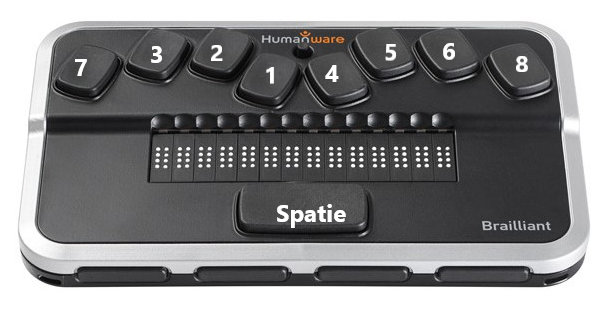 Onder je linkerhand vind je vanuit het midden de volgende toetsen: Punt 1 onder de wijsvinger, Punt 2 onder de middelvinger, Punt 3 onder de ringvinger, en Punt 7 onder de pink. Onder je rechterhand vind je vanuit het midden de volgende toetsen: Punt 4 onder de wijsvinger, Punt 5 onder de middelvinger, Punt 6 onder de ringvinger, en Punt 8 onder de pink. Braille sneltoetsen en commando’s voor AndroidLet op: Mogelijk ondersteunt je braille leesregel niet alle commando's.BasistoetsaanslagenSysteemnavigatieWeb navigatieBewerkenHeb je nog vragen?Mail naar kennisportaal@visio.org, of bel 088 585 56 66Meer artikelen, video’s en podcasts vind je op kennisportaal.visio.orgKoninklijke Visioexpertisecentrum voor slechtziende en blinde mensenwww.visio.org ActieToetsaanslagOverzicht Braille-opdrachtenPunt 1,3,7 en 8ActiverenCursorrouteringstoets of enterknop (Punt8)Aanraken en vasthoudenHoud de cursorrouteringstoets of de enterknop ingedrukt (Punt 8)TerugSpatie + Punt 1 en 2ThuisSpatie + Punt 1,2 en 5Volgend itemPunt 4,5 en 8Vorig itemPunt 1,2 en 7Scroll vooruitPunt 1,3,5 en 8Scroll terugPunt 2,4,6 en 7TalkBack-instellingen openenPunten 2,3,4,5,7 en 8Het menu TalkBack openenSpatie + Punt 1,3 en 4Instellingen voor brailleleesregels Punt 1,2,7 en 8openen TalkBack-spraak dempen en Punt 1,3,4,7 en 8dempen opheffenZoeken op het schermSpatie + Punt 3 en 4Volgende leesbesturingPunt 5,6 en 8Actie ToetsaanslagRecente appsSpatie + Punt 1,2,3 en 5MeldingenSpatie + Punt 1,3,4 en 5Snelle instellingenSpatie + Punt 1,2,3,4 en 5Ga naar bovenSpatie + Punt 1,2 en 3Ga naar benedenSpatie + Punt 4,5 en 6Volgende regelSpatie + Punt 4Vorige regelSpatie + Punt 1Volgend vensterPunten 2,4,5,6 en 8Vorig vensterPunten 2,4,5,6 en 7ActieToetsaanslagVolgende kopPunt 1,2,5 en 8Vorige kopPunt 1,2,5 en 7Volgende linkPunt 1,2,3 en 8Vorige linkPunt 1,2,3 en 7ActietoetsaanslagCursor naar volgend woordSpatie + Punt 5Cursor naar vorig woordSpatie + Punt 2Cursor naar volgend tekenSpatie + Punt 6Cursor naar vorig tekenSpatie + Punt 3Vorig woord verwijderenPunt 2 en 7Ga naar begin van de tekstSpatie + Punt 1,2 en 3Ga naar eind van de tekstSpatie + Punt 4,5 en 6